CURRICULUM VITAE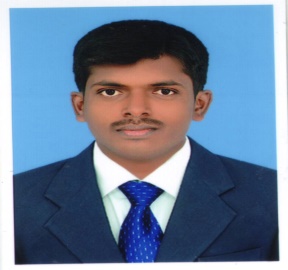 SIVAGNANAMSIVAGNANAM.337562@2freemail.com  Objective:-To grow in a leading organization, where I can contribute towards the growth of organization, which would not only offer me deep and diversified exposure but also enhance my skills, use of my experience for the achievements of organization goals and objectives.Educational Credentials: -MBA (Finance & Marketing) Appeared in 2010-2012 from Rathinam College Arts & Science, Coimbatore, which is affiliated to the Bharathiyar University, Coimbatore.Bachelor of Commerce, (B.com): Appeared in 2007-2010 from Caussanel College of Arts & Science, Muthupettai, which is affiliated to the Alagappa University, Karaikudi.Computer ProficiencyMS OfficeTally ERP 9Projects Profile PG Project (MBA) :Title 		 : A Study on Financial Statement with reference to   			   Craftsman Automation Pvt Ltd”	Organization	 : Craftsman Automation Pvt Ltd, Coimbatore.	Team Size 	 :  2	Duration 	 :  3 months	UG Project (B.Com) : 	Title 		 : Online portal for professional and enrolment system	Organization : SRM InfoTech 	Team Size 	 : 2	Duration 	 : 4 monthsKey Strength Areas: Finance & Accounts OperationsAccounts Receivable and Payable ManagementBilling & InvoicingBank & Supplier ReconciliationMonthly Accounts ReportingWorking Experience   Ramanathapuram, Tamil Nadu, India.Period 		:   June 2012 to October 2016Designation 		:  Junior AccountantNature of duties:-Handle customers and their financial          transactionsMake Loan payments to customers against Jewel’s and vehicle after checking and validating documents. Check the availability of funds before making payments to customersReceived and processed customer financial transactions, including  deposits and loan paymentsPreparation of receipt and payment vouchers Maintains payroll information by collecting, calculating, and entering data.Disburses petty cash by recording entryVerifies vendor accounts by reconciling monthly statements and related transactionsManage the entire accounting/finance operations including finalization of accounts and preparing reports ensuring accounting standards, up to data maintenance of computerized accountsPerform physical verification of cash at the end of the day and reconcile with banking records.Personal Information 		Date of Birth		:  15.01.1990Sex			:  MaleNationality		:  IndianMarital status	:  SingleLanguages known	:  English & TamilVisa Status: Visit Visa DeclarationI hereby declare that the above furnished particulars are true and correct to the best of my knowledge and belief.